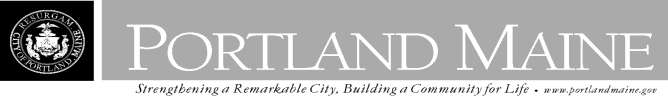 Director of Planning and Urban DevelopmentJeff LevineMay 7, 2013Eleanor Roberts15 Christy RoadPortland, Maine 04103Inspection Services, DirectorTammy M. MunsonCBL: 379 F011001Located at: 15 Christy Rd.Certified Mail 7010 3090 0002 3274 0385Dear Ms. Roberts,SECOND & FINAL NOTICE OF VIOLATIONAn inspection of the above referenced property on 5/6/2013 revealed that the structure remainsNoncompliant with the Housing Code of the City of Portland.Attached is a list of violations. This is a SECOND and final notice of violation pursuant to Sections 12.79 and 22-3 (a) of the Code. All referenced violations shall be corrected. A re-inspection will occur on 5/22/2013 at which time compliance will be required.Failure to comply will result in this office referring the matter to the City of Portland Corporation Counsel for legal action and possible civil penalties, as provided for in Section 1-15 of the Code and in Title 30-A M.R.S.A ss 4452.Please feel free to contact me is you wish to discuss this matter further or have any questions. Sincerely,Chuck Fagone Code Enforcement Officer(207) 874-8789